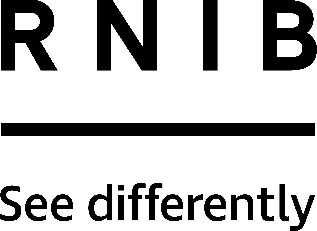 Talking label audio labeller (DH478)Thank you for purchasing from RNIB. In the unlikely event the item is unsuitable, please contact us within 14 days of receipt to obtain your returns number. To ensure your return goes smoothly, the item and all components must be in as new condition and packed in its original, undamaged packaging. For further details and guidance on returning faulty items, please see the Terms and conditions of sale and How to contact RNIB sections of this instruction manual.Please retain these instructions for future reference. These instructions are also available in other formats. General descriptionThe talking label is a recording device that holds 20 seconds of audio – ideal for short messages, reminders and labelling.It attaches to standard packaging and allow you to record and store a voice message, which can then be played back at any time with the push of a button. Requires three standard AG10 button cell batteries (included).OrientationThe device has a rectangular shape. FrontThe device has a speaker grill and one large, Play button in a recessed area. The device is white and the Play button is green.BackTurn the unit over and position it so the metal clip is to the right.Located at the top is the battery compartment. The compartment is locked by one Phillips screw.Below the compartment is the metal clip.At the bottom, from left to right, you will find:The microphoneA small, red LED light. This is the recording indicatorA small, recessed Record button.Using the productTo record a messagePlease note: Sighted assistance is required to record a message. You may want to ask your pharmacist or doctor to record the information needed.To record a message, a pen must be pushed through the recessed hole on the back of the device, near the red LED indicator. The small red light will indicate when the device is recording. The maximum recording time is 20 seconds.Note: the manufacturer suggests the audible message should include the name of the patient, a description of the medication, dosage instructions and any important warning notes.To playback a messagePress the green Play button at the front of the device.To attach the device to a boxThe talking label fits all standard pill box packaging, and its metal clip will grip the packaging securely.The clip slides down on to the wall of the cardboard box. The clip will achieve a secure grip on the cardboard, but will avoid any risk of disfiguration to the print on the box.The end flap on the box can still be opened and closed in the normal way to gain access to the medication.Talking labels can also be used to identify other household items, such as washing powder, dishwasher tablets, cereal, tea bags, pasta, pet food pouches and other products that are stored in a box.Note: talking labels can’t be used inside a fridge. The condensation caused by cold conditions could cause damage to the electronic circuit and ultimately stop the label from working.Replacing the batteriesThis device takes three LR54 (or AG10) batteries (supplied and fitted).Please note: sighted assistance will be required to replace the batteries.When the battery power begins to run low, the quality of the audio playback will begin to deteriorate, i.e. you will start to hear the message 'crackle' or distort. The distortion will gradually get worst as the power runs lower, so it is advised that you replace the batteries when this starts to happen.Turn the unit over so the metal clip bottom is facing towards you. Remove the small Phillips screw with a small Phillips screwdriver and remove the battery cover. Insert the batteries, noting the correct polarity. Once all batteries are correctly inserted, replace the battery cover and re-tighten the screw.Note: your recorded message will remain stored even when the batteries are being replaced.Please note: RNIB does not guarantee batteries.How long will the batteries last?The life of the batteries will depend on the length of your recorded messages and the number of times you play the messages. As an example, if the message was 20 seconds long and you played the message once a day, the batteries would last for approximately three months.Cleaning your deviceDo not immerse the label in water. Simply use a damp cloth to clean and ensure that no water gets into the label. Liquid will cause damage to the electronic circuit and ultimately stop the label from working
Safety InformationPlease keep the packaging and this document for future reference, it contains important information. Not suitable for children under 3 years of age. Do not mix different types of batteries. Do not mix old and new batteries. Batteries must be fitted with the correct polarity. Exhausted batteries must be removed from the battery compartment. The power supply terminals must not be short-circuited.How to contact RNIBPhone: 0303 123 9999Email: shop@rnib.org.ukAddress: Northminster House, Northminster, Peterborough, PE1 1YNOnline Shop: shop.rnib.org.ukEmail for international customers: exports@rnib.org.uk Terms and conditions of saleThis product is guaranteed from manufacturing faults for 12 months from the date of purchase.  If you have any issues with the product and you did not purchase directly from RNIB then please contact your retailer in the first instance. For all returns and repairs contact RNIB first to get a returns authorisation number to help us deal efficiently with your product return. You can request full terms and conditions from RNIB or view them online. RNIB Enterprises Limited (with registered number 0887094) is a wholly owned trading subsidiary of the Royal National Institute of Blind People ("RNIB"), a charity registered in England and Wales (226227), Scotland (SC039316) and Isle of Man (1226). RNIB Enterprises Limited covenants all of its taxable profits to RNIB.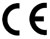 This product is CE marked and fully complies with all applicable EU legislation. 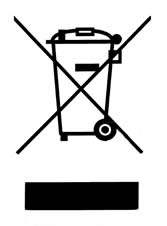 Please do not throw items marked with this symbol in your bin.  Recycle your electricals and electronic devices free at your local recycling centre. Search for your nearest recycling centre by visiting www.recyclenow.com.Why recycle?Unwanted electrical equipment is the UK’s fastest growing type of waste.Many electrical items can be repaired or recycled, saving natural resources and the environment.  If you do not recycle, electrical equipment will end up in landfill where hazardous substances will leak out and cause soil and water contamination – harming wildlife and human health.RNIB are proud to support your local authority in providing local recycling facilities for electrical equipment.To remind you that old electrical equipment can be recycled, it is now marked with the crossed-out wheeled bin symbol. Please do not throw any electrical equipment (including those marked with this symbol) in your bin.What is WEEE?The Waste Electrical or Electronic Equipment (WEEE) Directive requires countries to maximise separate collection and environmentally friendly processing of these items.How are we helping?In the , distributors including retailers must provide a system which allows all customers buying new electrical equipment the opportunity to recycle their old items free of charge. As a responsible retailer, we have met the requirements placed on us by financially supporting the national network of WEEE recycling centres established by local authorities. This is achieved through membership of the national Distributor Take-back scheme (DTS).Date: January 2023.© RNIB